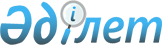 "2020-2022 жылдарға арналған Тассай ауылдық округінің бюджеті туралы" Көкпекті аудандық мәслихатының 2020 жылғы 6 қаңтардағы № 44-14 шешіміне өзгерістер енгізу туралы
					
			Күшін жойған
			
			
		
					Шығыс Қазақстан облысы Көкпекті аудандық мәслихатының 2020 жылғы 17 сәуірдегі № 46-14 шешімі. Шығыс Қазақстан облысының Әділет департаментінде 2020 жылғы 27 сәуірде № 7014 болып тіркелді. Күші жойылды - Шығыс Қазақстан облысы Көкпекті аудандық мәслихатының 2020 жылғы 29 желтоқсандағы № 56-14 шешімімен
      Ескерту. Күші жойылды - Шығыс Қазақстан облысы Көкпекті аудандық мәслихатының 29.12.2020 № 56-14 шешімімен (01.01.2021 бастап қолданысқа енгізіледі).
      ЗҚАИ-ның ескертпесі.
      Құжаттың мәтінінде түпнұсқаның пунктуациясы мен орфографиясы сақталған
      Қазақстан Республикасының 2008 жылғы 4 желтоқсандағы Бюджет кодексінің 106, 109-1-баптарына, Қазақстан Республикасының 2001 жылғы 23 қаңтардағы "Қазақстан Республикасындағы жергілікті мемлекеттік басқару және өзін-өзі басқару туралы" Заңының 6-бабының 1 тармағының 1) тармақшасына, Көкпекті аудандық мәслихатының 2020 жылғы 31 наурыздағы № 45-6/1 "2020-2022 жылдарға арналған Көкпекті аудандық бюджеті туралы" Көкпекті аудандық мәслихатының 2019 жылғы 23 желтоқсандағы № 43-2 шешіміне өзгерістер енгізу туралы" (нормативтік құқықтық актілердің мемлекеттік тіркеу Тізілімінде № 6840 тіркелген) шешіміне сәйкес, Көкпекті аудандық мәслихаты ШЕШІМ ҚАБЫЛДАДЫ: 
      1. Көкпекті аудандық мәслихатының 2020 жылғы 6 қаңтардағы № 44-14 "2020-2022 жылдарға арналған Тассай ауылдық округінің бюджеті туралы" шешіміне (нормативтік құқықтық актілердің мемлекеттік тіркеу Тізілімінде № 6556 тіркелген, 2020 жылғы 17 қаңтарда Қазақстан Республикасы нормативтік құқықтық актілерінің электрондық түрдегі Эталондық бақылау банкінде жарияланған) келесі өзгерістер енгізілсін:
      1 тармақ келесі редакцияда жазылсын:
      "1. 2020-2022 жылдарға арналған Тассай ауылдық округ бюджеті тиісінше 1, 2 және 3 қосымшаларға сәйкес, оның ішінде 2020 жылға мынадай көлемде бекітілсін:
      1) кірістер – 36 506,2 мың теңге: 
      салықтық түсімдер – 3 869,0 мың теңге; 
      салықтық емес түсімдер – 835,2 мың теңге;
      негізгі капиталды сатудан түсетін түсімдер – 0 теңге;
      трансферттертүсімі – 31 802,0 мың теңге;
      2) шығындар – 36 506,2 мың теңге;
      3) таза бюджеттік кредиттеу – 0 теңге:
      бюджеттік кредиттер – 0 теңге;
      бюджеттік кредиттерді өтеу – 0 теңге; 
      4) қаржы активтерімен операциялар бойынша сальдо – 0 теңге:
      қаржы активтерін сатып алу – 0 теңге;
      мемлекеттің қаржы активтерін сатудан түсетін түсімдер – 0 теңге;
      5) бюджет тапшылығы (профициті) – 0 теңге; 
      6) бюджет тапшылығын қаржыландыру (профицитін пайдалану) – 0 теңге:
      қарыздар түсімі – 0 теңге;
      қарыздарды өтеу – 0 теңге;
      бюджет қаражатының пайдаланылатын қалдықтары – 0 теңге.";
      аталған шешімнің 1 қосымшасы  осы шешімнің қосымшасына сәйкес жаңа редакцияда жазылсын.
      2. Осы шешім 2020 жылғы 1 қаңтардан бастап қолданысқа енгізіледі. 2020 жылға арналған Тассай ауылдық округінің бюджеті
					© 2012. Қазақстан Республикасы Әділет министрлігінің «Қазақстан Республикасының Заңнама және құқықтық ақпарат институты» ШЖҚ РМК
				
      Сессия төрағасы 

Д. Дюсембаев

      Көкпекті аудандық мәслихат  хатшысы 

Т. Сарманов
Көкпекті аудандық 
мәслихатының 
2020 жылғы 17 сәуірдегі 
№ 46-14 шешіміне қосымшаКөкпекті аудандық 
мәслихатының 
2020 жылғы 6 қаңтардағы 
№ 44-14 шешіміне 1 қосымша
Санаты
Санаты
Санаты
Санаты
Санаты
Сыныбы
Сыныбы
Сыныбы
Сыныбы
Ішкі сыныбы
Ішкі сыныбы
Ішкі сыныбы
Атауы
Сомасы (мың теңге)
І.КІРІСТЕР
36 506,2
1
Салықтық түсімдер
3 869,0
1
Табыс салығы
100,0
2
Жеке табыс салығы
100,0
4
Меншiкке салынатын салықтар
3 769,0
1
Мүлiкке салынатын салықтар
69,0
3
Жер салығы
440,0
4
Көлiк құралдарына салынатын салық
3 260,0
5
Бірыңғай жер салығы
0,0
5
Тауарларға, жұмыстарға және қызметтерге салынатын iшкi салықтар
0,0
3
Табиғи және басқа да ресурстарды пайдаланғаны үшiн түсетiн түсiмдер
0,0
2
Салықтық емес түсiмдер
835,2
1
Мемлекеттік меншіктен түсетін кірістер
0,0
5
Мемлекет меншігіндегі мүлікті жалға беруден түсетін кірістер
0,0
6
Басқа да салықтық емес түсiмдер
835,2
1
Басқа да салықтық емес түсiмдер
835,2
3
Негізгі капиталды сатудан түсетін түсімдер
0,0
3
Жердi және материалдық емес активтердi сату
0,0
1
Жерді сату
0,0
2
Материалдық емес активтерді сату
0,0
4
Трансферттердің түсімдері
31 802,0
2
Мемлекеттiк басқарудың жоғары тұрған органдарынан түсетiн трансферттер
31 802,0
3
Аудандық бюджеттен түсетiн трансферттер
31 802,0
Функционалдық топ
Функционалдық топ
Функционалдық топ
Функционалдық топ
Функционалдық топ
Функционалдық топ
Кіші функция
Кіші функция
Кіші функция
Кіші функция
Кіші функция
Бюджеттік бағдарламалардың әкімшісі
Бюджеттік бағдарламалардың әкімшісі
Бюджеттік бағдарламалардың әкімшісі
Бюджеттік бағдарламалардың әкімшісі
Бағдарлама
Бағдарлама
Бағдарлама
Атауы
Сомасы (мың теңге)
ІІ. ШЫҒЫНДАР
36 506,2
1
Жалпы сипаттағы мемлекеттiк қызметтер
18 519,0
1
Мемлекеттiк басқарудың жалпы функцияларын орындайтын өкiлдi, атқарушы және басқа органдар
18 519,0
124
Аудандық маңызы бар қала, ауыл, кент, ауылдық округ әкімінің аппараты
18 519,0
1
Аудандық маңызы бар қала, ауыл, кент, ауылдық округ әкімінің қызметін қамтамасыз ету жөніндегі қызметтер
18 519,0
22
Мемлекеттік органның күрделі шығыстары
0,0
7
Тұрғын үй-коммуналдық шаруашылық
12 185,2
2
Коммуналдық шаруашылық
10 500,0
124
Аудандық маңызы бар қала, ауыл, кент, ауылдық округ әкімінің аппараты
10 500,0
14
Елді мекендерді сумен жабдықтауды ұйымдастыру
10 500,0
3
Елді-мекендерді көркейту
1 685,2
124
Аудандық маңызы бар қала, ауыл, кент, ауылдық округ әкімінің аппараты
1 685,2
8
Елді мекендердегі көшелерді жарықтандыру
400,0
9
Елді мекендердің санитариясын қамтамасыз ету
200,0
10
Жерлеу орындарын ұстау және туыстары жоқ адамдарды жерлеу
0,0
11
Елді мекендерді абаттандыру мен көгалдандыру
1 085,2
12
Көлiк және коммуникация
5 802,0
1
Автомобиль көлiгi
5 802,0
124
Аудандық маңызы бар қала, ауыл, кент, ауылдық округ әкімінің аппараты
5 802,0
13
Аудандық маңызы бар қалаларда, ауылдарда, кенттерде, ауылдық округтерде автомобиль жолдарының жұмыс істеуін қамтамасыз ету
5 802,0
13
Басқалар
0,0
9
Басқалар
0,0
124
Аудандық маңызы бар қала, ауыл, кент, ауылдық округ әкімінің аппараты
0,0
40
Өңірлерді дамытудың 2020 жылға дейінгі бағдарламасы шеңберінде өңірлерді экономикалық дамытуға жәрдемдесу бойынша шараларды іске асыруға ауылдық елді мекендерді жайластыруды шешуге арналған іс-шараларды іске асыру
0,0
III. Таза бюджеттік кредиттеу
0,0
Бюджеттік кредиттер
0,0
Бюджеттік кредиттерді өтеу
0,0
IV.Қаржы активтерімен операциялар бойынша сальдо
0,0
Қаржы активтерін сатып алу
0,0
Мемлекеттің қаржы активтерін сатудан түсетін түсімдер
0,0
V. Бюджет тапшылығы (профициті)
0,0
VI. Бюджет тапшылығын қаржыландыру (профицитін пайдалану)
0,0
Қарыздар түсімі
0,0
Қарыздарды өтеу
0,0
8
Бюджет қаражатының пайдаланылатын қалдықтары 
0,0
1
Бюджет қаражатының қалдықтары
0,0
1
Бюджет қаражатының бос қалдықтары
0,0